THE CLUB CHAIRPERSON: Role and ResponsibilitiesNAME OF CLUB:	  Thanet Roadrunners AC (“TRAC” or “the Club”)                                                .    RESPONSIBLE TO: The TRAC Management CommitteeNAME OF VOLUNTEER:	XXXXSTART DATE: XX/XX/XX		END DATE: XX/XX/XX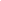 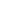  Responsibilities: Note: In bold are the activities which the Chair focuses on most regularlyProvide leadership on all aspects of the Club from training to competition, fundraising and social activities as and when appropriate. Lead discussion on strategic planning and key decision-making requirements.Lead the formation of a team so that all the officer and committee positions are filled, taking into consideration skills, experience and diversity. Delegating, leading and motivating Club volunteers towards club goals/objectives.Ensuring the Club constitution and terms of conditions of England Athletics affiliation are maintained. Ensuring an understanding of the legal responsibilities of the Club to which the Club complies.Lead in the enforcement of the Club’s Code of Conduct.Assist the Club to fulfil its responsibilities towards welfare and safeguarding. Lead discussions and management of any matters involving conflicts of interest.Chairing regular committee meetings, general Club meetings and the Annual General Meetings (AGM).Representing the Club at local and regional events.Supporting handover for the positionBest bits of the role?Being part of the team that puts a lot of good things together, both for the club, and for the community in general.Average Commitment: 4 hrs per month, tends to be higher at start of the year pre-presentation evening and AGM.